Федеральное государственное бюджетное образовательное учреждение высшего образования «РОССИЙСКАЯ АКАДЕМИЯ НАРОДНОГО ХОЗЯЙСТВА И ГОСУДАРСТВЕННОЙ СЛУЖБЫ при ПРЕЗИДЕНТЕ РОССИЙСКОЙ ФЕДЕРАЦИИ»СРЕДНЕРУССКИЙ ИНСТИТУТ УПРАВЛЕНИЯ – ФИЛИАЛДолговые ценные бумаги на фондовом рынке России Автор работы:студент очной формы обученияКудашкин Д.А.Орел 2021	Развитие экономики очень тесно связано с рынком ценных бумаг, который помогает предприятиям аккумулировать свободные денежные средства для расширенного воспроизводства. Развитие рынка ценных бумаг привело к появлению фондовых бирж, создание правовой базы и формирования института профессиональных участников рынка.	Ценные бумаги существуют как особый товар, у него есть свой рынок с определенными правилами работы на нем. Товары продаваемые на рынке ценных бумаг, являются  товарами особого рода. Дынный рынок характеризуется большой свободой и легко доступной передачей ценных бумаг одним владельцем другому.	Для предприятий в современных условиях очень важную роль играет накопление денежного капитала. В большей мере, на данный момент времени, это осуществляется за счет выпуска ценных бумаг.Возникновение и обращение капитала, представленного в ценных бумагах, тесно связано с функционированием рынка реальных активов. С появлением рынка ценных бумаг происходит разделение капитала, с одной стороны реальный капитал (представленный в виде производственных фондов) с другой это отражение капитала в ценных бумагах.	Появление ценных бумаг связано с увеличением потребности в привлечении большего объема ресурсов вследствие расширения деятельности организаций. Фондовый рынок начинает свое развитие на основе ссудного капитала.	В данной работе мы рассмотрим вопросы касающиеся долговых ценных бумаг и их особенности, а также посмотрим статистику их развития и проведем их анализ.Сущность долговых ценных бумаг на фондовом рынке РоссииДолговые ценные бумаги – это обязательства, размещенные эмитентами на фондовом рынке для заимствования денежных средств. Долговые ценные бумаги стоят на ряду с кредитами и составляют основу заемного капитала. 	Выделяют следующие виды долговых ценных бумаг: облигации, векселя, сберегательные и депозитарные сертификаты, обязательства казначейства.	Чаще всего встречаются в качестве долговых ценных бумаг – векселя и облигации. Данные документы свидетельствуют о том, что одно лицо предоставило определенную сумму, под обозначенный процент, подлежащую возврату единовременно или частями в установленный срок.	Различия между векселем и облигациями весьма условны – обе бумаги могут быть эмиссионными, перепродаваться третьим лицам. Также обе эти данные бумаги могут эмитироваться как государственные, так и частные заемщиками. Отличие состоит только в сроке погашения вексель – это краткосрочная ценная бумага, а облигация долгосрочная.	Облигация – это ценная бумага дающая право на получение от лица, являющегося эмитентом, в определенный срок получение номинальной стоимости облигации или иного эквивалента. Также облигация дает право на получение фиксированного в ней процента от номинальной стоимости, либо другие имущественные права. Доходом по данной ценной бумаге будет являться процент и (или) дисконт.По эмитенту облигации могут быть корпоративные государственные муниципальные банковские и иностранные.	По типу купона облигации можно разделить на дисконтная облигация, облигация с фиксированной процентной ставкой, облигация с плавающей процентной ставкойТаблица 1 – Выпущенные долговые ценные бумаги по типам процентных ставок	В целом мы видим динамику роста выпуска долговых ценных бумаг на 1.03.2021 года общая сумма выпуска долговых ценных бумаг составляет 30 916 812 млн. руб. что немного ниже чем в 2020 году. Для больше наглядности роста представим данные в виде диаграммы.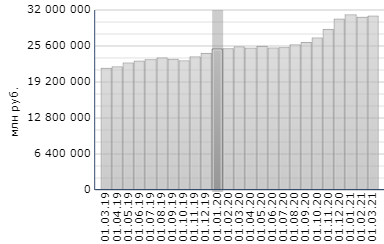 Рисунок 1 – Динамика роста объема выпушенных долговых ценных бумаг Анализ долговых ценных бумаг	Анализируя данные представленные на рисунке 1 мы видим стабильный рост объема выпущенных долговых ценных бумаг. Продолжая рассматривать данные представленные в таблице  1, следует, что самый крупный эмитент долговых ценных бумаг это органы государственного управления. Доля выпущенных ими ценных бумаг составляет около 50 % от их общего числа. Самые маленькие эмитенты это страховщики и нерезиденты.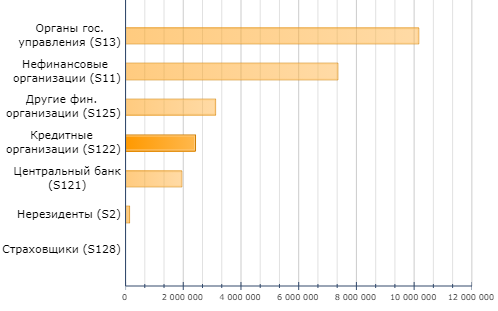 Рисунок 2 – структура выпуска долговых ценных бумаг на 1.01.2020	Говоря про соотношению между ценными бумагами по процентной ставке, можно сказать что в целом они находятся в равновесии, большое различие можно просмотреть только в конкретной отрасли, самый крупный эмитент выпускает в большей мере ценные бумаги с фиксированной процентной ставкой 10 280 575 на 1.03.2021 против 4 961 545 с переменной процентной ставкой.	Выпуск и обращение государственных и муниципальных долговых ценных бумаг регулируется ФЗ «Об особенностях эмиссии и обращения государственных и муниципальных ценных бумаг» от 29 июня 1998 г., а также этот процесс регулируется рядом постановлений Правительства РФ.	При осуществлении купли-продажи процентных долговых ценных бумаг, покупатель уплачивает их продавцу не только основную сумму сделки, но и сумму накопленного купонного дохода по текущему купону.	Для каждого из купонов эмитент указывает срок и сумму купона.При заключении сделок с долговыми ценными бумагами обычно цена сделки указывается в процентах от номинала данной ценной бумаги. Облигации федерального займа является самой надежной ценной бумагой на фондовом рынке, так как эмитентом выступает государство. ОФЗ торгуются на Московской бирже. Доходность данных ценных бумаг стоит почти на ровне с ставкой Банка России. По данным ЦБ, доходность гособлигаций на 28 апреля 2020 года составляла 5.15 – 6.70 % годовых. Ключевая ставка ЦБ на тот момент составляла 5.5%На данный момент ключевая ставка ЦБ составляет 4.5%, а доходность гособлигаций представлена на рисунке.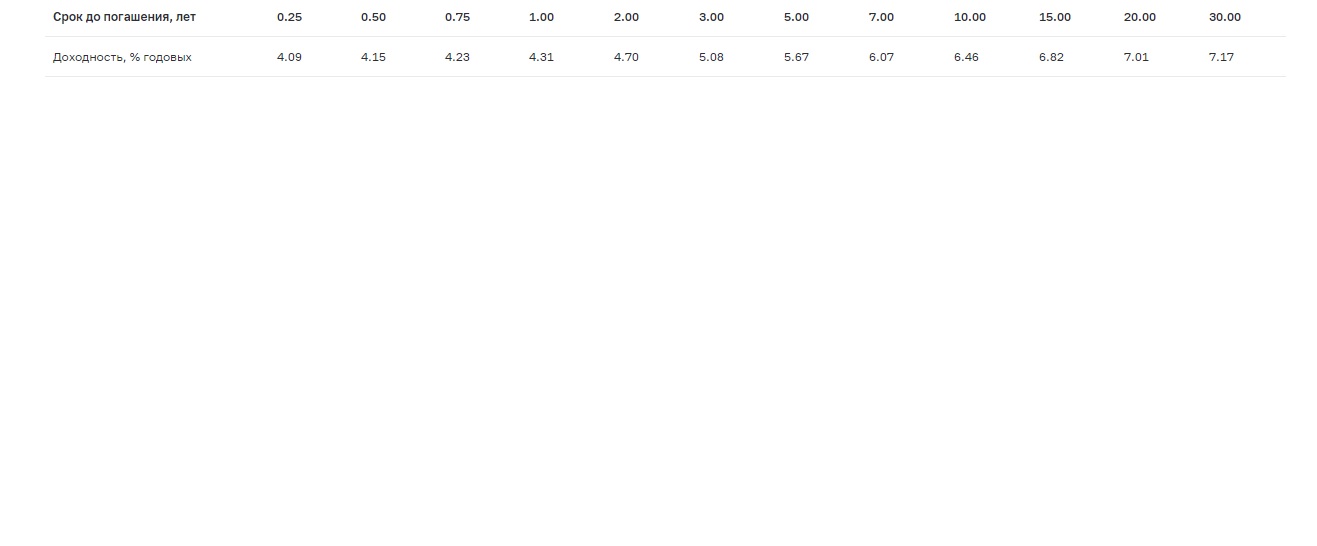 Рисунок 3 – доходность гособлигаций в зависимости от срока их погашения	Мы видим, что доходность государственных ценных бумаг достаточно высокая  4.09 - 7.17% годовых.Таблица 2 – Выпущенные на внутреннем рынке долговые ценные бумагиПродолжение таблицы 2	На основе данной таблицы мы видим, что объем выпушенный на внутренний рынок долговых бумаг растет с 25 067 974 млн руб. до 30 916 812 млн. руб. в 2020 и 1.03.2021 год соответственно. Мы видим что долгосрочные долговые бумаги преобладают в общей их массе, это говорит о том что финансирование ведется за счет устойчивых активов. Краткосрочные ценные бумаги занимают основную роль только у ЦБ РФ.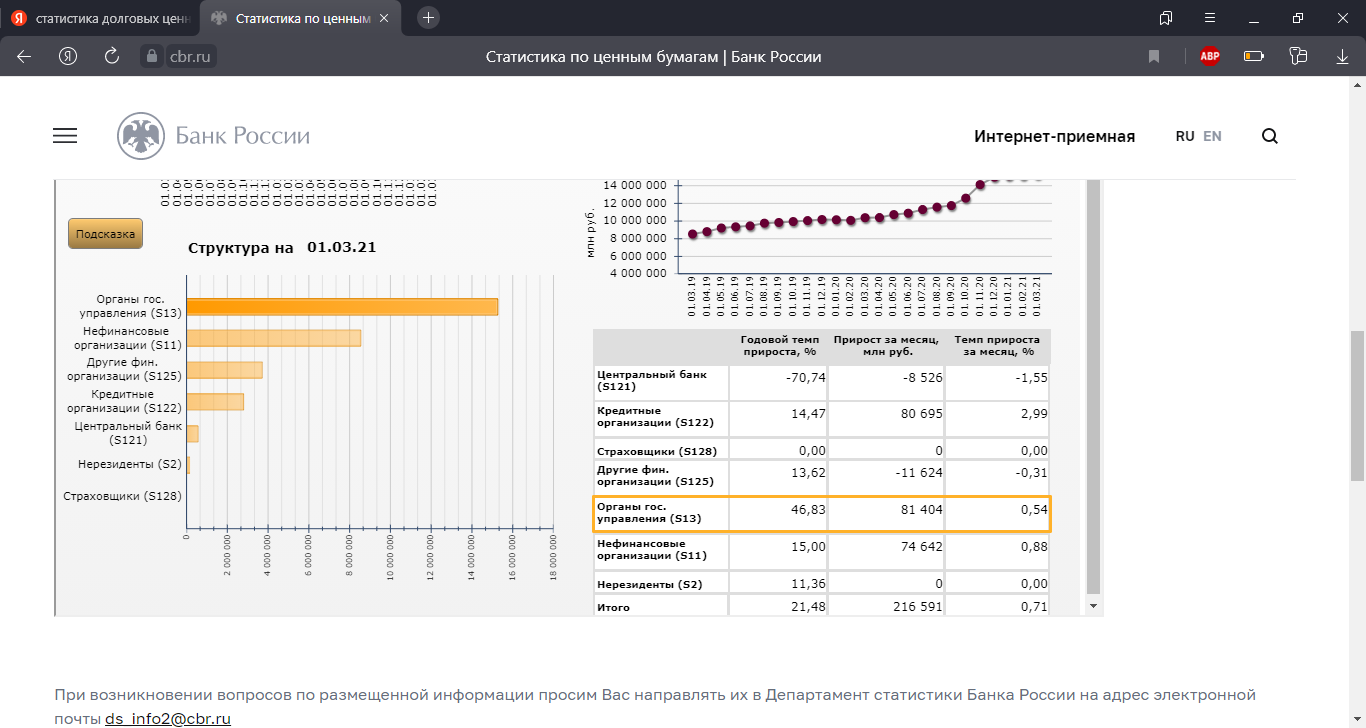 Рисунок 4 – темпы прироста выпуска долговых ценных бумаг по группам эмитентов 	Мы видим общий прирост выпуска долговых ценных бумаг на 21,48%, что составляет 216 591 млн. руб. в месяц. Самый большой темп прироста наблюдается у эмитента – органы государственного управления, 46,83 %. 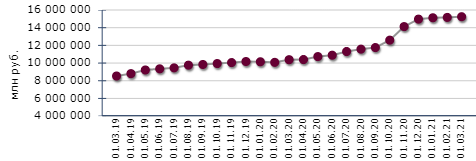 Рисунок 5 – рост выпуска долговых ценных бумаг органами государственного управления 	Темп роста выпуска долговых ценных бумаг органами государственного управления достаточно устойчивый, это подтверждается статистическими данными представленными на рисунке 5.	Также следует упомянуть про операции РЕПО проводимые с долговыми ценными бумагами. Она представляют собой сделку по поводу покупки ценной бумаги с обязательной обратной продажей через определенный срок по заранее оговоренной цене.	Следовательно, операция РЕПО можно условно разделить на две части:1.продажа ценных бумаг2.покупка этих ценных бумаг через определенный срок.	Либо данные операции осуществляются в обратном порядке, и называется – обратное РЕПО.	Данные операции очень активно используются ЦБ РФ для управления ликвидности. Эти операции в целом проводят для представления рублевой ликвидности.Операции РЕПО Банка России проводятся только с российскими кредитными организациями. Требования к кредитным организациям, которым предоставляется доступ к операциям РЕПО, установлены Указанием Банка России от 13.12.2012 № 2936-У «О требованиях к кредитным организациям, с которыми Банк России совершает сделки РЕПО». Информация о порядке получения доступа к операциям РЕПО Банка России приведена в разделе «Допуск к операциям РЕПО Банка России».Банк России устанавливает следующие условия заключения сделок РЕПО: дату заключения сделок, срок РЕПО даты продажи и последующей покупки ценных бумаг, процентную ставку. РЕПО – это особый вид сделки, используемый для быстрого получения денежных средств не прибегая к залогам и кредитам.Таблица 3 – Долговые ценные бумаги в собственности российских банков, переданных по сделкам РЕПО с ЦБ РФ	В сравнении с 2020 годом, по состоянию на 1.04.2021 мы видим снижение общей суммы ценных бумаг переданных в собственность российских банков.	Самым активным пользователем данного вида сделок, за последние 2 года,  это государство и муниципалитет.Библиографический список1.Федеральный Закон РФ от 10.07.2002. № 86-ФЗ “О Центральном Банке Российской Федерации (Банке России)”2.Федеральный Закон РФ от 22.04.1996г. № 39-ФЗ “О рынке ценных бумаг” 3.Бердникова Т.Б Рынок ценных бумаг и биржевое дело. – М.:ИНФРА-М, 2000.4. Стародубцева Е.Б. Рынок ценных бумаг. – ИД «Форум» - Инфра-М, 2006. 176 с.5.Галанова В.А. Рынок ценных бумаг под ред. А.И. Басова. – Финансы и статистика, 2006. 448 с.6. Банк России [сайт] – режим доступа: https://cbr.ru/statistics/macro_itm/sec_st/7.Московская биржа [сайт] – режим доступа: https://www.moex.com/8. Лялин В.А, Воробьев П.В. Рынок ценных бумаг/ Учебник для ВУЗов.- М.:ПРОСПЕКТ, 2009.-383 с.2019 год2020 год1.03.2021Итого25 067 97431 146 901   30 916 812   переменная12 755 40216 023 22915 649 692   фиксированная12 312 57215 123 672   15 267 119ЦБ1 936 705569 908   543 050    переменная1 936 705569 908   543 050Кредитные организации2 407 5132 710 099   2 775 666    переменная994 0551 046 8741 099 089    фиксированная1 413 4581 663 225   1 676 577Страховщики7 0007 000   7 000    переменная7 0007 000   7 000Другие финансовые организации3 104 1203 737 660   3 690 566    переменная2 077 1232 314 6744 961 545    фиксированная1 026 9881 422 987  1 425 442Органы государственного управления10 146 56215 121 190   15 242 119    переменная1 908 5954 957 8454 961 545     фиксированная8 237 96710 163 345   10 280 575Нефинансовые организации7 344 2748 868 7448 526 110    переменная5 748 1247 060 6286 707 584    фиксированная1 596 1521 808 115   1 818 526Нерезиденты121 800132 300   132 300    переменная83 800 66 300   66 300    фиксированная38 00066 000   66 0002019 год2020 год1.03.2021Итого25 067 97431 146 901   30 916 812   краткосрочные2 115 601701 969   666 123   долгосрочные22 952 37430 444 933   30 250 688ЦБ1 936 705569 908 543 050    краткосрочные1 936 705569 908   543 050Кредитные организации2 407 5132 710 099   2 775 666   краткосрочные167 664123 370106 745   долгосрочные2 239 8502 586 7292 668 921Страховщики7 0007 000   7 000    долгосрочные7 0007 000   7 000Другие финансовые организации3 104 1203 737 6603 690 566   краткосрочные8 1428230   15 868   долгосрочные3 095 9783 737 660   3 674 698Органы государственного управления10 146 56215 121 190   15 242 119   долгосрочные10 146 56215 121 190   15 242 119 Нефинансовые организации7 344 2748 868 2848 526 110   краткосрочные90460460   долгосрочные7 344 1848 868 2848 525 650Нерезиденты121 800132 300   132 300   краткосрочные3 000   долгосрочные118 800132 300132 3002020 год1.04.2021Итого844 968102 094Долговые ценные бумаги резидентов342Государственные и муниципальные ценные бумаги844 968101 752